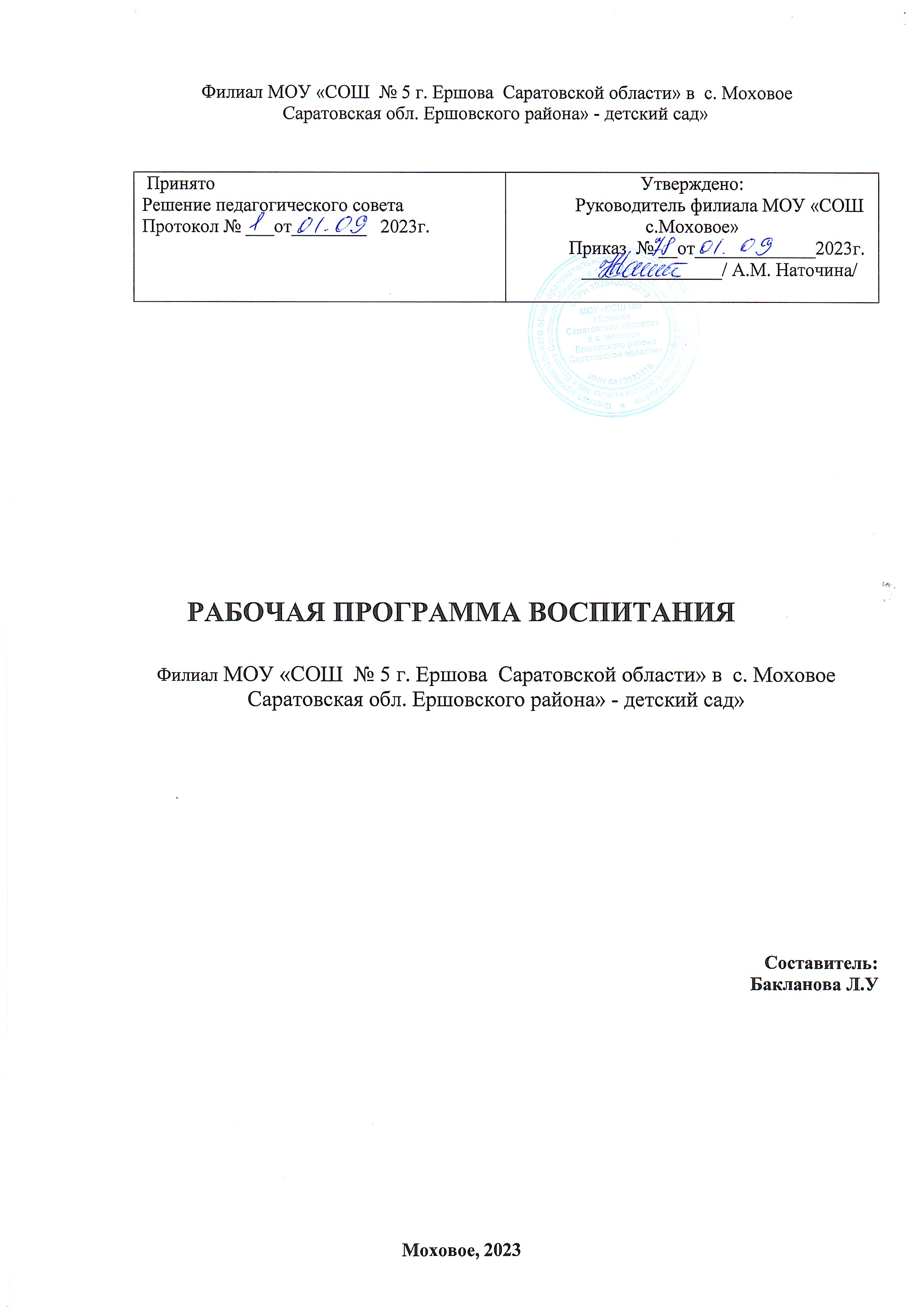 СодержаниеЦелевой раздел Программы воспитания Пояснительная записка           Программа воспитания основана на воплощении национального воспитательного идеала, который понимается как высшая цель образования, нравственное (идеальное) представление о человеке.           Под воспитанием понимается деятельность, направленная на развитие личности, создание условий для самоопределения и социализации обучающихся на основе социокультурных, духовно-нравственных ценностей и принятых в российском обществе правил и норм поведения в интересах человека, семьи, общества и государства, формирование у обучающихся чувства патриотизма, гражданственности, уважения к памяти защитников Отечества и подвигам Героев Отечества, закону и правопорядку, человеку труда и старшему поколению, взаимного уважения, бережного отношения к культурному наследию и традициям многонационального народа Российской Федерации, природе и окружающей среде11          Основу воспитания на всех уровнях, начиная с дошкольного, составляют традиционные ценности российского общества. Традиционные ценности – это нравственные ориентиры, формирующие мировоззрение граждан России, передаваемые от поколения к поколению, лежащие в основе общероссийской гражданской идентичности и единого культурного пространства страны, укрепляющие гражданское единство, нашедшие свое уникальное, самобытное проявление в духовном, историческом и культурном развитии многонационального народа России.             Программа воспитания предусматривает приобщение детей к традиционным ценностям российского общества – жизнь, достоинство, права и свободы человека, патриотизм, гражданственность, служение Отечеству и ответственность за его судьбу, высокие нравственные идеалы, крепкая семья, созидательный труд, приоритет духовного над материальным, гуманизм, милосердие, справедливость, коллективизм, взаимопомощь и взаимоуважение, историческая память и преемственность поколений, единство народов России.       Вся система ценностей российского народа находит отражение в содержании воспитательной работы детского сада, в соответствии с возрастными особенностями детей.      Ценности Родина и природа лежат в основе патриотического направления воспитания.Ценности милосердие, жизнь, добро лежат в основе духовно-нравственного направления воспитанияЦенности человек, семья, дружба, сотрудничество лежат в основе социального направления воспитания.Ценность познание лежит в основе познавательного направления воспитания.Ценности жизнь и здоровье лежат в основе физического и оздоровительного направления воспитания.Ценность труд лежит в основе трудового направления воспитания.Ценности культура и красота лежат в основе эстетического направления воспитания.Целевые ориентиры воспитания следует рассматривать как возрастные характеристики возможных достижений ребёнка, которые коррелируют с портретом выпускника детского сада и с традиционными ценностями российского общества.С учётом особенностей социокультурной среды, в которой воспитывается ребёнок, в программе воспитания находит отражение взаимодействие всех субъектов воспитательных отношений. Реализация Программы воспитания предполагает социальное партнерство детского сада с другими учреждениями образования и культуры (музеи, театры, библиотеки, и другое), в том числе системой дополнительного образования детей.Цели и задачи воспитанияОбщая цель воспитания в детском саду – личностное развитие каждого ребёнка с учётом его индивидуальности и создание условий для позитивной социализации детей на основе традиционных ценностей российского общества, что предполагает:формирование первоначальных представлений о традиционных ценностях российского народа, социально приемлемых нормах и правилах поведения;формирование ценностного отношения к окружающему миру (природному и социокультурному), другим людям, самому себе;становление первичного опыта деятельности и поведения в соответствии с традиционными ценностями, принятыми в обществе нормами и правилами.Общие задачи воспитания в детском саду:содействовать	развитию	личности,	основанному	на	принятых	в	обществе представлениях о добре и зле, должном и недопустимом;способствовать становлению нравственности, основанной на духовных отечественных традициях, внутренней установке личности поступать согласно своей совести;создавать условия для развития и реализации личностного потенциала ребёнка, его готовности к творческому самовыражению и саморазвитию, самовоспитанию;осуществлять поддержку позитивной социализации ребёнка посредством проектирования и принятия уклада, воспитывающей среды, создания воспитывающих общностей.Направления воспитания Патриотическое направление воспитания.           Цель патриотического направления воспитания – содействовать формированию у ребёнка личностной позиции наследника традиций и культуры, защитника Отечества и творца (созидателя), ответственного за будущее своей страны.Ценности - Родина и природа лежат в основе патриотического направления воспитания. Чувство патриотизма возникает у ребёнка вследствие воспитания у него нравственных качеств, интереса, чувства любви и уважения к своей стране — России, своему краю, малой родине, своему народу и народу России в целом (гражданский патриотизм), ответственности, ощущения принадлежности к своему народу.Патриотическое направление воспитания базируется на идее патриотизма как нравственного чувства, которое вырастает из культуры человеческого бытия, особенностей образа жизни и её уклада, народных и семейных традиций.            Работа по патриотическому воспитанию предполагает: формирование «патриотизма наследника», испытывающего чувство гордости за наследие своих предков (предполагает приобщение детей к истории, культуре и традициям нашего народа: отношение к труду, семье, стране и вере); «патриотизма защитника», стремящегося сохранить это наследие (предполагает развитие у детей готовности преодолевать трудности ради своей семьи, малой родины); «патриотизма созидателя и творца», устремленного в будущее, уверенного в благополучии и процветании своей Родины (предполагает конкретные каждодневные дела, направленные, например, на поддержание чистоты и порядка, опрятности и аккуратности, а в дальнейшем - на развитие всего своего населенного пункта, района, края, Отчизны в целом).Духовно-нравственное направление воспитания             Цель духовно-нравственного направления воспитания –   формирование способности к духовному развитию, нравственному самосовершенствованию, индивидуально-ответственному поведению.Ценности - жизнь, милосердие, добро лежат в основе духовно-нравственного направления воспитания.Духовно-нравственное воспитание направлено на развитие ценностно-смысловой сферы дошкольников на основе творческого взаимодействия в детско- взрослой общности, содержанием которого является освоение социокультурного опыта в его культурно- историческом и личностном аспектах.Социальное направление воспитания             Цель социального направления воспитания – формирование ценностного отношения детей к семье, другому человеку, развитие дружелюбия, умения находить общий язык с другими людьми.Ценности – семья, дружба, человек и сотрудничество лежат в основе социального направления воспитания.             В дошкольном детстве ребёнок начинает осваивать все многообразие социальных отношений и социальных ролей. Он учится действовать сообща, подчиняться правилам, нести ответственность за свои поступки, действовать в интересах других людей. Формирование ценностно-смыслового отношения ребёнка к социальному окружению невозможно без грамотно выстроенного воспитательного процесса, в котором проявляется личная социальная инициатива ребёнка в детско- взрослых и детских общностях.Важной составляющей социального воспитания является освоение ребёнком моральных ценностей, формирование у него нравственных качеств и идеалов, способности жить в соответствии с моральными принципами и нормами и воплощать их в своем поведении.      Культура поведения в своей основе имеет глубоко социальное нравственное чувство - уважение к человеку, к законам человеческого общества. Конкретные представления о культуре поведения усваиваются ребёнком вместе с опытом поведения, с накоплением нравственных представлений, формированием навыка культурного поведения.Познавательное направление воспитания        Цель познавательного   направления   воспитания   –   формирование   ценностипознания.Ценность – познание лежит в основе познавательного направления воспитания.Вдетском саду проблема воспитания у детей познавательной активности охватывает все стороны воспитательного процесса и является непременным условием формирования умственных качеств личности, самостоятельности и инициативности ребёнка. Познавательное и духовно- нравственное воспитание должны осуществляться в содержательном единстве, так как знания наук и незнание добра ограничивает и деформирует личностное развитие ребёнка.Значимым является воспитание у ребёнка стремления к истине, становление целостной картины мира, в которой интегрировано ценностное, эмоционально окрашенное отношение к миру, людям, природе, деятельности человека.Физическое и оздоровительное направление воспитания          Цель физического и оздоровительного воспитания - формирование ценностного отношения детей к здоровому образу жизни, овладение элементарнымигигиеническими навыками и правилами безопасности.Ценности - жизнь и здоровье лежит в основе физического и оздоровительного направления воспитания.Физическое и оздоровительное направление воспитания основано на идее охраны и укрепления здоровья детей, становления осознанного отношения к жизни как основоположной ценности и здоровью как совокупности физического, духовного и социального благополучия человека.Трудовое направление воспитания           Цель трудового воспитания - формирование ценностного отношения детей к труду, трудолюбию и приобщение ребёнка к труду.Ценность – труд лежит в основе трудового направления воспитания.Трудовое направление воспитания направлено на формирование и поддержку привычки к трудовому усилию, к доступному напряжению физических, умственных и нравственных сил для решения трудовой задачи; стремление приносить пользу людям. Повседневный труд постепенно приводит детей к осознанию нравственной стороны труда. Самостоятельность в выполнении трудовых поручений способствует формированию ответственности за свои действия.Эстетическое направление воспитания.          Цель эстетического направления воспитания – способствовать становлению у ребёнка ценностного отношения к красоте.Ценности – культура, красота, лежат в основе эстетического направления воспитания.Эстетическое воспитание направлено на воспитание любви к прекрасному в окружающей обстановке, в природе, в искусстве, в отношениях, развитие у детей желания и умения творить. Эстетическое воспитание через обогащение чувственного опыта и развитие эмоциональной сферы личности влияет на становление нравственной и духовной составляющих внутреннего мира ребёнка. Искусство делает ребёнка отзывчивее, добрее, обогащает его духовный мир, способствует воспитанию воображения, чувств. Красивая и удобная обстановка, чистота помещения, опрятный вид детей и взрослых содействуют воспитанию художественного вкуса.   Целевые ориентиры воспитанияДеятельность воспитателя нацелена на перспективу становления личности и развитияребёнка. Поэтому планируемые результаты представлены в виде целевых ориентиров как обобщенные «портреты» ребёнка к концу раннего и дошкольного возрастов.          -     В соответствии с ФГОС ДО оценки результатов воспитательной работы не осуществляется, так как целевые ориентиры основной образовательной программыдошкольного образования не подлежат непосредственной оценке, в том числе в виде педагогической диагностики (мониторинга), и не являются основанием для их формального сравнения с реальными достижениями детей.Целевые ориентиры воспитания детей раннего возраста (к трем годам).Целевые ориентиры воспитания детей на этапе завершения освоения программы.перспектив взаимодействия на новый учебный год; повышение педагогической культуры родителей, развитие чувства сопричастности с коллективом детского сада (дети, родители, сотрудники)«Конкурсы совместного творчества детей и родителей». Развитие творческих способностей детей и взрослых, поскольку она предполагает участие в различные рода выставках, конкурсах, вернисажах, мастер-классах, где наиболее полно раскрываются творческие возможности каждого участника образовательного процесса.                Задача педагога детского сада наполнить ежедневную жизнь детей увлекательными и полезными делами, создать атмосферу радости общения, стремления к новым задачам и перспективам. Для организации традиционных событий эффективно использование комплексно-тематического планирования образовательного процесса. Единая тема отражается в организуемых воспитателем образовательных ситуациях детской практической, игровой, изобразительной деятельности, в музыке, в наблюдениях и общении воспитателя с детьми.В организации воспитательной работы учитывается также принцип сезонности. В организации образовательной деятельности учитываются также доступные пониманию детей сезонные праздники (Новый год), общественно-политические праздники (День Победы). Во второй половине дня планируются также тематические вечера досуга, свободные игры и самостоятельная деятельность детей по интересам, театрализованная деятельность, слушание любимых музыкальных произведений по «заявкам» детей, чтение художественной литературы, доверительный разговор и обсуждение с детьми интересующих их проблем.Содержательный раздел   Программы воспитания2.1.  Уклад образовательного учреждения          Программа учитывает условия, существующие в филиале МОУ «СОШ  № 5 г. Ершова  Саратовской области» в с.     Моховое  Саратовская обл. Ершовского района» детский сада, индивидуальные особенности,  интересы, потребности воспитанников и их родителей.Процесс воспитания в детском саду основывается на общепедагогических принципах,изложенных в ФГОС дошкольного образования:поддержка разнообразия детства;сохранение уникальности и самоценности детства как важного этапа в общем развитии человека, самоценность детства – понимание рассмотрение) детства как периода жизни значимого самого по себе, без всяких условий; значимого тем, что происходит с ребенком сейчас, а не тем, что этот период есть период подготовки к следующему периодуличностно-развивающий и гуманистический характер взаимодействия взрослых (родителей (законных представителей), педагогических и иных работников дошкольного учреждения, детей;уважение личности ребенка.Филиал МОУ «СОШ  № 5 г. Ершова  Саратовской области» в  с.Моховое  Саратовская обл. Ершовского района» - детский сад с многолетней историей, и в тоже время современное, динамично развивающееся дошкольное образовательное учреждение, в котором сохраняются лучшие традиции, осуществляется стремление к современному и инновационному будущему.Миссия детского сада определена с учетом интересов воспитанников, их родителей, сотрудников, заказчиков, социальных партнеров и заключается:по отношению к воспитанникам:	осуществление личностно ориентированного подхода к каждому ребенку, в предоставлении условий, необходимых для целостного развития личности, формирования компетентностей с учетом их индивидуальных способностей и возможностей, в соответствии с требованиями семьи и государства, посредствам обеспечения сохранения, укрепления и развития психического и физического здоровья;по отношению к родителям:активное включение их в совместную деятельность как равноправных и равно ответственных партнеров, чувства понимания важности и необходимости их роли в жизни ребенка.Воспитательный процесс осуществляется в течение всего времени нахождения ребенка в детском саду: в процессе образовательной деятельности, режимных моментов, совместной деятельности с детьми и индивидуальной работы.Основные традиции воспитательного процесса:Стержнем годового цикла воспитательной работы в разновозрастной группе являются общие для всего дошкольного образовательного учреждения событийные мероприятия, в которых участвуют дети разных возрастов. Межвозрастное взаимодействие их дошкольников способствует взаимообучению и взаимовоспитанию. Общение младших по возрасту ребят со старшими создает благоприятные условия для формирования дружеских отношений, положительных эмоций, проявления уважения, самостоятельности. Это дает больший воспитательный результат, чем прямое влияние педагога.              Педагоги ориентированы на организацию разнообразных форм детских сообществ. В рамках реализации технологии эффективной социализации «Рефлексивный круг» осуществляется формирование детского коллектива сверстников, воспитание дружеских взаимоотношений.        Поликультурное воспитание дошкольников строится на основе изучения национальных традиций семей воспитанников. Дети знакомятся с самобытностью и уникальностью русской и других национальных культур, представителями которых являются участники образовательного процесса. На этапе дошкольного детства очень важно, чтобы ребенок знал и понимал чужую культуру; умел взаимодействовать с представителями других национальностей; ценил многообразие мира.Уклад в детском саду направлен, прежде всего, на сплочение коллектива детей, родителей и педагогов.Традиции помогают ребенку освоить ценности коллектива, способствуют чувству сопричастности к сообществу людей, учат прогнозировать развитие событий и выбирать способы действия. Традиции и события наполняют ежедневную жизнь детей увлекательными и полезными делами, создают атмосферу радости общения, коллективноготворчества, стремления к новым задачам и перспективам.Ежедневные традиции:«Личное приветствие каждого ребенка и родителей». Воспитатель лично встречает родителей и каждого ребенка. Здоровается с ними. Выражает радость по поводу того, что они пришли. Говорит ребенку, что его прихода с нетерпением ждут   другие   дети. Цель: осознание ребенком собственной значимости, установление в группе благоприятного микроклимата.«Утреннее приветствие всех детей группы». Перед началом дня общей жизни группы воспитатель собирает детей вместе в круг и проводит утренние приветствия (посредством игры, стихов с действиями), выражая радость от встречи с детьми и надежду провести вместе приятный и интересный день. Цель: установление в группе благоприятного микроклимата, развитие функции планирования, становление позиции субъекта деятельности.«Календарь настроения». Цель: наблюдение за эмоциональным состоянием каждого ребенка с целью оказания своевременной коррекции и поддержки развития личности ребенка.Ежемесячные традиции:«День именинника». В разновозрастной группе принято поздравлять именинников. Организуются музыкальные поздравления, пожелания и подарки от детей. Именинники в ответ готовят угощение. Эта традиция носит воспитательный характер: учат детей находить хорошее в каждом человеке, подбирать (изготовлять) подарки, дарить и принимать их. Благодаря этой традиции дети учатся принимать и занимать гостей, усваивают правила этикета. Цель: развивать способность к сопереживанию радостных событий, подчеркнуть значимость каждого ребенка в группе.Ежегодные традиции:«Новоселье групп». Отмечается каждый раз, когда в группу набирают новых детей. На новоселье дети знакомятся с правилами группы, воспитатели рассказывают о том, что есть в группе, чем они будут заниматься в детском саду, кто работает в нашем учреждении. Все это помогает детям быстрее и легче адаптироваться в новых условиях.Цель: расширение контактов со взрослыми людьми, ознакомление с профессиями, бытовыми обязанностями и увлечениями взрослых, развитие коммуникативных навыков.«Календарные и народные праздники». Приобщение детей к народным традициям помогает воспитывать здоровую, гармоничную личность, способную преодолевать жизненные препятствия и сохранить бодрым тело и дух до глубокой старости. Цель: формирование у дошкольников патриотических чувств, знакомство с народной культурой.прошлого, формирование представлений об истории и традициях русского народа; приобщение детей к музейной среде, понимание человеческого опыта в прошлом. При проектировании системы праздничных и других мероприятий на учебный год мы опираемся на свой опыт и устоявшиеся традиции, календарь праздничных и памятных дат, народный календарь, а также учитываем интересы и возможности участников образовательного процесса.«День открытых дверей». Взаимодействие детского сада и семьи это одно из главных направлений педагогического процесса. Существует немало форм организации совместной работы детского сада и родителей. Мероприятия не только объединяют родителей и детей, но и создают атмосферу тепла и доверия во взаимоотношениях педагогического персонала и родителей. Цель: расширение контакта между педагогом и родителями; моделирование перспектив взаимодействия на новый учебный год; повышение педагогической культуры родителей, развитие чувства сопричастности с коллективом детского сада (дети, родители, сотрудники)«Конкурсы совместного творчества детей и родителей». Развитие творческих способностей детей и взрослых, поскольку она предполагает участие в различные рода выставках, конкурсах, вернисажах, мастер-классах, где наиболее полно раскрываются творческие возможности каждого участника образовательного процесса.Задача педагога наполнить ежедневную жизнь детей увлекательными и полезными делами, создать атмосферу радости общения, стремления к новым задачам и перспективам. Для организации традиционных событий эффективно использование комплексно-тематического планирования образовательного процесса. Единая тема отражается в организуемых воспитателем образовательных ситуациях детской практической, игровой, изобразительной деятельности, в музыке, в наблюдениях и общении воспитателя с детьми.В организации воспитательной работы учитывается также принцип сезонности. В организации образовательной деятельности учитываются также доступные пониманию детей сезонные праздники (Новый год), общественно-политические праздники (День Победы). Во второй половине дня планируются также тематические вечера досуга, свободные игры и самостоятельная деятельность детей по интересам, театрализованная деятельность, слушание любимых музыкальных произведений по «заявкам» детей, чтение художественной литературы, доверительный разговор и обсуждение с детьми интересующих их проблемВоспитывающая среда образовательного учреждения                Воспитывающая среда включает совокупность различных условий, предполагающих возможность встречи и взаимодействия детей и взрослых в процессе приобщения к традиционным ценностям российского общества. Пространство, в рамках которого происходит процесс воспитания, называется воспитывающей средой. Основными характеристиками воспитывающей среды являются её содержательная насыщенность и структурированность.Воспитывающая среда в филиале МОУ «СОШ  № 5 г. Ершова  Саратовской области» в  с.Моховое  Саратовская обл. Ершовского района» - детский сад определяется, с одной стороны, целями и задачами воспитания, с другой – культурными ценностями, образцами и практиками. В этом контексте, основными характеристиками среды являются ее насыщенность и структурированность.При проектирование воспитывающей среды учитывались:условия для формирования эмоционально-ценностного отношения ребёнка к окружающему миру, другим людям, себе;условия для обретения ребёнком первичного опыта деятельности и поступка в соответствии с традиционными ценностями российского общества;условия для становления самостоятельности, инициативности и творческого взаимодействия в разных детско-взрослых и детско-детских общностях, включая разновозрастное детское сообщество.Воспитывающая среда строилась по трем линиям:«от взрослого», который создает предметно-пространственную среду, насыщая ее ценностями и смыслами;«от совместности ребенка и взрослого»: воспитывающая среда, направленная на взаимодействие ребенка и взрослого, раскрывающего смыслы и ценности воспитания;«от ребенка»: воспитывающая среда, в которой ребенок самостоятельно творит, живет и получает опыт позитивных достижений, осваивая ценности и смыслы, заложенныевзрослым.Цели и задачи воспитания реализуются во всех видах деятельности дошкольника, обозначенных в ФГОС ДО. Все виды детской деятельности опосредованы разными типами активностей:предметно-целевая (виды деятельности, организуемые взрослым, в которых он открывает ребенку смысл и ценность человеческой деятельности, способы ее реализации совместно с родителями, воспитателями, сверстниками); культурные практики (активная, самостоятельная апробация каждым ребенкоминструментального и ценностного содержаний, полученных от взрослого и способов их реализации в различных видах деятельности через личный опыт);свободная инициативная деятельность ребенка (его спонтанная самостоятельная активность, в рамках которой он реализует свои базовые устремления: любознательность, общительность, опыт деятельности на основе усвоенных ценностей).Коллектив прилагает усилия, чтобы детский сад представлял для детей среду, в которой будет возможным приблизить воспитательные ситуации к реалиям детской жизни, научит ребенка действовать и общаться в ситуациях, приближенных к жизни.Общности образовательного учреждения            Общность характеризуется системой связей и отношений между людьми, основанной на разделяемых всеми её участниками ценностных основаниях, определяющих цели совместной деятельности.              В детском саду, прежде всего, следует выделить следующие общности:педагог - дети, родители (законные представители) - ребёнок (дети), педагог -родители (законные представители).Профессиональная общность – это устойчивая система связей и отношений между людьми, единство целей и задач воспитания, реализуемое всеми сотрудниками детского сада. Сами участники общности разделяют те ценности, которые заложены в основу Программы воспитания. Основой эффективности такой общности является рефлексия собственной профессиональной деятельности:воспитатель, а также другие сотрудники должны: быть примером в формировании полноценных и сформированных ценностных ориентиров, норм общения и поведения;мотивировать детей к общению друг с другом, поощрять даже самые незначительные стремления к общению и взаимодействию;поощрять детскую дружбу, стараться, чтобы дружба между отдельными детьми внутри группы сверстников принимала общественную направленность;заботиться о том, чтобы дети непрерывно приобретали опыт общения на основе чувства доброжелательности;содействовать проявлению детьми заботы об окружающих, учить проявлять чуткость к сверстникам, побуждать детей сопереживать, беспокоиться, проявлять внимание к заболевшему товарищу;воспитывать в детях такие качества личности, которые помогают влиться в общество сверстников (организованность, общительность, отзывчивость, щедрость, доброжелательность и пр);учить детей совместной деятельности, насыщать их жизнь событиями, которыесплачивали бы и объединяли ребят;воспитывать в детях чувство ответственности перед группой за свое поведение.Культура поведения взрослых в дошкольном образовательном учреждении направлена на создание воспитывающей среды как условия решения возрастных задач воспитания. Общая психологическая атмосфера, эмоциональный настрой группы, спокойная обстановка, отсутствие спешки, разумная сбалансированность планов – это необходимые условия нормальной жизни развития детей.Воспитатель должен соблюдать кодекс нормы профессиональной этики и поведения:педагог всегда выходит на встречу родителям и приветствует родителей и детей первым;улыбка–всегда обязательная часть приветствия;педагог описывает события и ситуации, но не даёт им оценки;педагог не обвиняет родителей и не возлагает на них ответственность за поведение детей в детском саду;тон общения ровный и дружелюбный, исключается повышение голоса;уважительное отношение к личности воспитанника;умение заинтересованно слушать собеседника и сопереживать ему;умение видеть и слышать воспитанника, сопереживать ему;уравновешенность и самообладание, выдержка в отношениях с детьми;умение быстро и правильно оценивать сложившуюся обстановку и в тоже время не торопиться с выводами о поведении и способностях воспитанников;умение сочетать мягкий эмоциональный и деловой тон в отношениях с детьми;умение сочетать требовательность с чутким отношением к воспитанникам;соответствие внешнего вида статусу воспитателя детского сада.Культурная составляющая поведения воспитателя является значимой составляющей уклада детского сада.Профессионально-родительская общность включает сотрудников детского сада и всех взрослых членов семей воспитанников, которых связывают не только общие ценности, цели развития и воспитания детей, но и уважение друг к другу. Основная задача – объединение усилий по воспитанию ребенка в семье и в детском саду. Зачастую поведение ребенка сильно различается дома и в детском саду. Без совместного обсуждения воспитывающими взрослыми особенностей ребенка невозможно выявление и в дальнейшем создание условий, которые необходимы для его оптимального и полноценного развития и воспитания.Детско-взрослая общность. Для общности характерно содействие друг другу, сотворчество и сопереживание, взаимопонимание и взаимное уважение, отношение к ребенку как к полноправному человеку, наличие общих симпатий, ценностей и смыслов у всех участников общности.Детско-взрослая общность является источником и механизмом воспитания ребенка. Находясь в общности, ребенок сначала приобщается к тем правилам и нормам, которые вносят взрослые в общность, а затем эти нормы усваиваются ребенком и становятся его собственными.Общность строится и задается системой связей и отношений ее участников. В каждом возрасте и каждом случае она будет обладать своей спецификой в зависимости от решаемых воспитательных задач.Детская общность. Общество сверстников – необходимое условие полноценного развития личности ребенка. Здесь он непрерывно приобретает способы общественного поведения, под руководством воспитателя учится умению дружно жить, сообща играть, трудиться, заниматься, достигать поставленной цели. Чувство приверженности к группе сверстников рождается тогда, когда ребенок впервые начинает понимать, что рядом с ним такие же, как он сам, что свои желания необходимо соотносить с желаниями других.Воспитатель должен воспитывать у детей навыки и привычки поведения, качества, определяющие характер взаимоотношений ребенка с другими людьми и его успешность в том или ином сообществе. Поэтому так важно придать детским взаимоотношениям дух доброжелательности, развивать у детей стремление и умение помогать как старшим, так и друг другу, оказывать сопротивление плохим поступкам, общими усилиями достигать поставленной цели.Одним из видов детских общностей являются разновозрастные детские общности. В детском саду должна быть обеспечена возможность взаимодействия ребенка как со старшими, так и с младшими детьми. Включенность ребенка в отношения со старшими, помимо подражания и приобретения нового, рождает опыт послушания, следования общим для всех правилам, нормам поведения и традициям.Отношения с младшими – это возможность для ребенка стать авторитетом и образцом для подражания, а также пространство для воспитания заботы и ответственности. Организация жизнедеятельности детей дошкольного возрастав разновозрастной группе обладает большим воспитательным потенциалом.Задачи воспитания в образовательных областях           Содержание Программы воспитания реализуется в ходе освоения детьми дошкольного возраста всех образовательных областей, обозначенных в ФГОС ДО:           Образовательная область «Социально-коммуникативное развитие» соотносится с патриотическим, духовно-нравственным, социальным и трудовым направлениями воспитания;           Образовательная область «Познавательное развитие» соотносится с познавательным и патриотическим направлениями воспитания;           Образовательная область «Речевое развитие» соотносится с социальным и эстетическим направлениями воспитания;           Образовательная область "Художественно-эстетическое развитие" соотносится с эстетическим направлением воспитания;          Образовательная область "Физическое развитие" соотносится с физическим и оздоровительным направлениями воспитания.          Решение задач воспитания в рамках образовательной области «Социально- коммуникативное развитие» направлено на приобщение детей к ценностям "Родина", "Природа", "Семья", "Человек", "Жизнь", "Милосердие", "Добро", "Дружба", "Сотрудничество", "Труд". Это предполагает решение задач нескольких направлений воспитания:        - воспитание любви к своей семье, своему населенному пункту, родному краю, своей стране;      - воспитание уважительного отношения к ровесникам, родителям (законным представителям), соседям, другим людям вне зависимости от их этнической принадлежности;       - воспитание ценностного отношения к культурному наследию своего народа, к нравственным и культурным традициям России;содействие становлению целостной картины мира, основанной на представлениях о добре и зле, прекрасном и безобразном, правдивом и ложном;      - воспитание социальных чувств и навыков: способности к сопереживанию, общительности, дружелюбия, сотрудничества, умения соблюдать правила, активной личностной позиции.создание условий для возникновения у ребёнка нравственного, социально значимого поступка, приобретения ребёнком опыта милосердия и заботы;поддержка трудового усилия, привычки к доступному дошкольнику напряжению физических, умственных и нравственных сил для решения трудовой задачи;формирование способности бережно и уважительно относиться к результатам своего труда и труда других людей.          Решение задач воспитания в рамках образовательной области «Познавательное развитие» направлено на приобщение детей к ценностям "Человек", "Семья", "Познание", "Родина" и "Природа", что предполагает:    - воспитание отношения к знанию как ценности, понимание значения образования для человека, общества, страны; приобщение к отечественным традициям и праздникам, к истории и достижениям родной страны, к культурному наследию народов России;   -  воспитание уважения к людям - представителям разных народов России независимо от их этнической принадлежности; воспитание уважительного отношения к государственным символам страны (флагу, гербу, гимну);       -  воспитание бережного и ответственного отношения к природе родного края, роднойстраны, приобретение первого опыта действий по сохранению природы.Решение задач воспитания в рамках образовательной области «Речевое развитие»направлено на приобщение детей к ценностям "Культура", "Красота", что предполагает: владение формами речевого этикета, отражающими принятые в обществе правила инормы культурного поведения;       - воспитание отношения к родному языку как ценности, умения чувствовать красоту языка, стремления говорить красиво (на правильном, богатом, образном языке).          Решение задач воспитания в рамках образовательной области «Художественно- эстетическое развитие» направлено на приобщение детей к ценностям "Красота", "Культура", "Человек", "Природа", что предполагает:       - воспитание эстетических чувств (удивления, радости, восхищения, любви) к различным объектам и явлениям окружающего мира (природного, бытового, социокультурного), к произведениям разных видов, жанров и стилей искусства (в соответствии с возрастными особенностями);      - приобщение к традициям и великому культурному наследию российского народа, шедеврам мировой художественной культуры с целью раскрытия ценностей "Красота", "Природа", "Культура";- становление эстетического, эмоционально-ценностного отношения к окружающему миру для гармонизации внешнего мира и внутреннего мира ребёнка;формирование целостной картины мира на основе интеграции интеллектуального и эмоционально-образного способов его освоения детьми;создание условий для выявления, развития и реализации творческого потенциала каждого ребёнка с учётом его индивидуальности, поддержка его готовности к творческой самореализации и сотворчеству с другими людьми (детьми и взрослыми).            Решение задач воспитания в рамках образовательной области «Физическое развитие» направлено на приобщение детей к ценностям "Жизнь", "Здоровье", что предполагает:формирование у ребёнка возраст сообразных представлений о жизни, здоровье и физической культуре;     -   становление эмоционально-ценностного отношения к здоровому образу жизни, интереса к физическим упражнениям, подвижным играм, закаливанию организма, к овладению гигиеническим нормам и правилами;воспитание активности, самостоятельности, уверенности, нравственных и волевых качеств.Формы совместной деятельности в образовательном  учреждении Работа с родителями (законными представителями)Работа с родителями (законными представителями) детей дошкольного возраста строиться на принципах ценностного единства и сотрудничества всех субъектов социокультурного окружения детского сада.Виды и формы деятельности по организации сотрудничества педагогов и родителей(законных представителей), используемые в детском саду в процессе воспитательной работы:Информационные (устные журналы; рекламные буклеты, листовки; публикации; памятки и информационные письма для родителей; наглядная психолого-педагогическая пропаганда и др.)Организационные (родительские собрания, анкетирование, создание общественных родительских организаций; конференции; педсоветы с участием родителей; брифинги и др.).Просветительские (родительские гостиные; консультирование; тематические встречи; организация тематических выставок литературы; тренинги; семинары; беседы; дискуссии; круглые столы и др.).Организационно-деятельностные (совместный с родителями педагогический мониторинг развития детей; совместные детско-родительские проекты; выставки работ, выполненные детьми и их родителями; совместные вернисажи; участие в мастер-классах (а также их самостоятельное проведение).Участие родителей в педагогическом процессе (занятия с участием родителей;чтение детям сказок; беседы с детьми на различные темы; театральные представления; совместные клубы по интересам; сопровождение детей во время прогулок, экскурсий и походов; участие в Днях открытых дверей, Днях здоровья, Благотворительных марафонах и др.          -  Ценности единства и готовность к сотрудничеству всех участников образовательных отношений составляет основу уклада детского сада, в котором строится воспитательная работа.События дошкольного образовательного учреждения               Событие предполагает взаимодействие ребёнка и взрослого, в котором активность взрослого приводит к приобретению ребёнком собственного опыта переживания той или иной ценности. Событийным может быть не только организованное мероприятие, но и спонтанно возникшая ситуация, и любой режимный момент, традиции утренней встречи детей, индивидуальная беседа, общие дела, совместно реализуемые проекты и прочее.                Проектирование событий позволяет построить целостный годовой цикл методической работы на основе традиционных ценностей российского общества. Это поможет каждому педагогу спроектировать работу с группой в целом, с подгруппами детей, с каждым ребёнком.               Традиционные события, праздники, мероприятия представляют собой годовой цикл мероприятий, проводимых в различных формах, направленных на реализацию Программы в основной период (с 1 сентября по 31 мая), а также в период летней оздоровительной работы.Воспитательная работа не имеет четких временных рамок – педагоги проводят её ежедневно, ежечасно, ежеминутно, в любых формах организации образовательного процесса.Особые подходы к организации жизни каждой возрастной подгруппы предполагает образовательная программа дошкольного образования филиала МОУ «СОШ  № 5 г. Ершова  Саратовской области» в  с. Моховое  Саратовская обл. Ершовского района» - детский сада которая предусматривает такие традиционные мероприятия в группах, как утренний и вечерний круг.           Утренний круг	элемент в	режиме	дня,		который	представляет	большие возможности		для		формирования	детского	сообщества,	развитие	когнитивных	и коммуникативных способностей, саморегуляции детей. Утренний круг проводится в форме развивающего общения.              Утренний круг – это начало дня, когда дети собираются все вместе для того, чтобы порадоваться предстоящему дню, поделиться впечатлениями, узнать новости, обсудить совместные планы, проблемы, договориться о правилах и т.д.Именно на утреннем круге зарождается и обсуждается новое приключение (образовательное и воспитательное событие), дети договариваются о совместных правилах группы (нормотворчество), обсуждаются «мировые» и «научные» проблемы. (развивающий диалог) и т.д.               Вечерний круг проводится в форме рефлексии – обсуждения с детьми наиболее важных моментов прошедшего дня. Вечерний круг помогает детям научиться осознавать и анализировать свои поступки и поступки сверстников. Дети учатся справедливости, взаимному уважению, умение слушать и понимать друг друга.                Среди традиционных событий можно выделить досуги, встреча с интересными людьми, праздники городского, регионального, всероссийского и международного значения: День матери, Международный день птиц, Всемирный день улыбки.                 Традиционно в детском саду проводятся различные праздники и мероприятия. В Программе дается перечень обязательных общегосударственных праздников.Перечень обязательных праздников в детском саду               Форматы праздников или мероприятий, связанных со знаменательными событиями: концерт, квест, проект, образовательное событие, мастерилки, соревнования, выставка (перфоманс), спектакль, викторина, фестиваль, ярмарка, чаепитие, проекты воспитательной направленности; праздники; общие дела; ритмы жизни (утренний и вечерний круг, прогулка); режимные моменты (прием пищи, подготовка ко сну и прочее); свободная игра; свободная деятельность детей.              Направленность и тематика мероприятий формируется на основе следующих событий: исторические и общественно значимые события;сезонные явления в природе, животный и растительный мир, мир неживой природы;национальные праздники, традиции;тематические недели.             Условия проведения праздников в детском саду: разнообразие форматов; участие родителей; поддержка детской инициативы.           Любой праздник для ребенка должен быть противопоставлен обыденной жизни, должен быть эмоционально значимым событием, которое ассоциируется с радостью и весельем и должен быть коллективным действием, объединяющим сообщество детей, родителей и педагогов.           Календарный план включает значимые мероприятия воспитательной работы для детей и родителей и педагогов.Правильно организованные события в детском саду — это эффективный инструмент развития и воспитания детей.Совместная деятельность в образовательных ситуациях           Совместная деятельность в образовательных ситуациях является ведущей формой организации совместной деятельности взрослого и ребёнка по освоению ОП ДО, в рамках которой возможно решение конкретных задач воспитания.           Воспитание в образовательной деятельности осуществляется в течение всего времени пребывания ребёнка в детском саду.К основным видам организации совместной деятельности в образовательных ситуациях в детском саду можно отнести:       -  ситуативная беседа, рассказ, советы, вопросы;      - социальное моделирование, воспитывающая (проблемная) ситуация, составление рассказов из личного опыта;      -  чтение художественной литературы с последующим обсуждением и выводами, сочинение рассказов, историй, сказок, заучивание и чтение стихов наизусть;      - разучивание и исполнение песен, театрализация, драматизация, этюды-инсценировки;   рассматривание и обсуждение картин и книжных иллюстраций, просмотр видеороликов, презентаций, мультфильмов;      - организация выставок (книг, репродукций картин, тематических или авторских, детских поделок и тому подобное),   - экскурсии (в музей, в общеобразовательную организацию и тому подобное), посещение спектаклей, выставок;     - игровые методы (игровая роль, игровая ситуация, игровое действие и другие); демонстрация собственной нравственной позиции педагогом, личный примерпедагога, приучение к вежливому общению, поощрение (одобрение, тактильный контакт, похвала, поощряющий взгляд).Организация предметно-пространственной среды                Реализация воспитательного потенциала предметно-пространственной среды предусматривает совместную деятельность педагогов, обучающихся, других участников образовательных отношений по её созданию, поддержанию, использованию в воспитательном процессе:        -   знаки и символы государства, региона, населенного пункта и детского сада;       -   компоненты среды, отражающие региональные, этнографические и другие особенности социокультурных условий, в которых находится детский сад;       -  компоненты среды, отражающие экологичность, природосообразность и безопасность;компоненты среды, обеспечивающие детям возможность общения, игры и совместной деятельности;      - компоненты среды, отражающие ценность семьи, людей разных поколений, радость общения с семьей;       - компоненты среды, обеспечивающие ребёнка экспериментирования, освоения новых технологий, раскрывающие красоту знаний, необходимость научного познания, формирующие научную картину мира;      - компоненты среды, обеспечивающие ребёнку возможность посильного труда, а также отражающие ценности труда в жизни человека и государства;       - компоненты среды, обеспечивающие ребёнку возможности для укрепления здоровья, раскрывающие смысл здорового образа жизни, физической культуры и спорта;       - компоненты среды, предоставляющие ребёнку возможность погружения в культуру России, знакомства с особенностями традиций многонационального российского народа.Воспитывающее влияние на ребенка осуществляется через такие формы работы с РППС детском саду как:-оформление интерьера дошкольных помещений (групп, спален, коридоров, залов, лестничных пролетов и т.п.) и их периодическая переориентация;размещение на стенах регулярно сменяемых экспозиций;озеленение территории, разбивка клумб, посадка деревьев, оборудование спортивных и игровых площадок, доступных и приспособленных для дошкольников разных возрастных категорий, разделяющих свободное пространство детского сада на зоны активного и тихого отдыха;регулярная организация и проведение конкурсов, творческих проектов по благоустройству различных участков территории (например, высадке культурных растений);акцентирование внимания дошкольников посредством элементов РППС (стенды, плакаты, инсталляции) на важных для воспитания ценностях детского сада, его традициях, правилах;событийный дизайн – к каждому празднику и знаменательному мероприятию в детском саду оформляется пространство музыкального зала, групповых помещений, центрального холла.В разновозрастной группе созданы условия для самостоятельного активного и целенаправленного действия детей во всех видах деятельности:условия для развития игровой деятельности (игровые уголки в соответствии с возрастом детей);условия для развития технического творчества для самостоятельной конструкивно технической деятельности ребенка;условия для патриотического воспитания, бережного отношения к культурному наследию и традициям (уголки патриотического воспитания для знакомства с государственными знаками и символами, страной. Уголки дополнены разделами, содержащими материалы по знакомству с родным городом, особенностями культурных традиций Саратовской области (репродукции промыслов, макеты архитектурных сооружений, фотоальбомы с достопримечательностями г. Саратова, Ершова и с. Моховое, земляков, прославивших родной город и область);условия для воспитания экологической культуры (природные уголки и уголки детского экспериментирования);условия для развития познавательной активности и речи;условия для развития детского творчества (уголки творчества, театральный и музыкальный);условия для развития двигательной активности детей (спортивные уголки).          Воспитательный процесс в детском саду организуется в развивающей предметно- пространственной среде, которая образуется совокупностью природных, предметных, социальных условий и пространством собственного «Я» ребенка. Среда обогащается за счет не только количественного накопления, эстетичности, но и через улучшение качественных параметров: гигиеничности, комфортности, функциональной надежности и безопасности, открытости изменениям и динамичности, соответствия возрастным и половым особенностям детей, проблемной насыщенности и т.п. Воспитатели заботятся о том, чтобы дети свободно у возможность познавательного развития, ориентировались в созданной среде, имели свободный доступ ко всем ее составляющим, умели самостоятельно действовать в ней, придерживаясь норм и правил пребывания в различных помещениях и пользования материалами, оборудованием. Окружающая среда детского сада, при условии ее грамотной организации, обогащает внутренний мир дошкольника, способствует формированию у него чувства вкуса и стиля, создает атмосферу психологического комфорта, поднимает настроение, предупреждает стрессовые ситуации, способствует позитивному восприятию ребенком детского сада. Социальное партнерство         Реализация воспитательного потенциала социального партнерства предусматривает: участие представителей организаций-партнеров в проведении отдельных мероприятий (дни открытых дверей, государственные и региональные, праздники, торжественные мероприятия и тому подобное); участие представителей организаций-партнеров в проведении занятий в рамках дополнительного образования; проведение на базе организаций-партнеров различных мероприятий, событий и акций воспитательной направленности; реализация различных проектов воспитательной направленности, совместно разрабатываемых детьми, родителями (законными представителями) и педагогами с организациями-партнерами.Социальные партнерыВ целях реализации социокультурного потенциала региона для построения социальной ситуации развития ребенка, работа с родителями (законными представителями) детей дошкольного возраста строится на принципах ценностного единства и сотрудничества всех субъектов социокультурного окружения детского сада.Организационный раздел Программы воспитанияКадровое обеспечение        Воспитательно-образовательную работу с детьми осуществляет 1 педагог.Педагоги знают специфику воспитательной работы с детьми разновозрастной группы, учитывают индивидуальные особенности каждого ребенка при построении модели воспитательного процесса. Регулярно проводится работа по повышению квалификации педагогов, осуществляется руководство личностным ростом педагогов через самообразование.3.1.2 Нормативно-методическое обеспечение        Для реализации программы воспитания детского сада использует практическое руководство "Воспитателю о воспитании", представленное в открытом доступе в электронной форме на платформе институт воспитания РФ. Воспитательно – образовательный процесс в детском саду строится в соответствии с нормативно – правовыми документами, внутренними локальными актами, регламентирующими деятельность воспитательно – образовательного процесса детского сада.Методическое обеспечение воспитательной деятельностиПриложение —календарный план воспитательной работы. №Наименование разделаСтр.1Целевой раздел Программы воспитания31.1.Цели и задачи воспитания41.1.1.Направления воспитания41.2.Целевые ориентиры воспитания72Содержательный раздел  Программы воспитания102.1.Уклад образовательного учреждения102.1.1.Воспитывающая среда образовательного учреждения132.1.2.Общности образовательного учреждения142.1.3.Задачи воспитания в оразовательных областях162.1.4.Формы совместной деятельности в образовательном учреждении182.1.5.Организация предметно-пространственной среды212.1.6Социальное партнерство233Организационный раздел  Программы воспитания232.1.3.Кадровое обеспечение232.1.4.Нормативно-методическое обеспечение23НаправлениевоспитанияЦенностиЦелевые ориентирыПатриотическоеРодина, природаПроявляющий	привязанность	к	близкимлюдям, бережное отношение к живомуДуховно- нравственноеЖизнь, милосердие, доброСпособный	понять	и	принять,	что	такое"хорошо" и "плохо".Проявляющий сочувствие, доброту.СоциальноеЧеловек, семья, дружба, сотрудничествоИспытывающий чувство удовольствия в случае одобрения и чувство огорчения в случае неодобрения со стороны взрослых. Проявляющий интерес к другим детям и способный бесконфликтно играть рядом с ними.Проявляющий позицию "Я сам!".Способный к самостоятельным (свободным)активным действиям в общении.ПознавательноеПознаниеПроявляющий интерес к окружающему миру. Любознательный, активный в поведении идеятельности.Физическое и оздоровительноеЗдоровье, жизньПонимающий ценность жизни и здоровья, владеющий основными способами укрепления здоровья - физическая культура, закаливание, утренняя гимнастика, личная гигиена, безопасное поведение и другое; стремящийся к сбережению и укреплению собственного здоровья и здоровья окружающих.Проявляющий интерес к физическим упражнениям и подвижным играм, стремление к личной и командной победе,нравственные и волевые качества.ТрудовоеТрудПоддерживающий элементарный порядок в окружающей обстановке. Стремящийся помогать старшим в доступных трудовых действиях. Стремящийся к результативности, самостоятельности, ответственности в самообслуживании, в быту, в игровой и других видах деятельности (конструирование,лепка, художественный труд, детский дизайн и другое).ЭстетическоеКультура и красотаПроявляющий эмоциональную отзывчивость на красоту в окружающем мире и искусстве. Способный к творческой деятельности (изобразительной,	декоративно- оформительской, музыкальной, словесно-речевой, театрализованной и другое).НаправлениявоспитанияЦенностиЦелевые ориентирыПатриотическоеРодина, природаЛюбящий свою малую родину и имеющий представление	о	своей	стране	-	России,испытывающий	чувство	привязанности	к родному дому, семье, близким людям.Духовно- нравственноеЖизнь, милосердие, доброРазличающий основные проявления добра и зла, принимающий и уважающий традиционные ценности, ценности семьи и общества, правдивый, искренний, способный к сочувствию и заботе, к нравственному поступку.Способный не оставаться равнодушным к чужому горю, проявлять заботу; Самостоятельно различающий основные отрицательные	и	положительные человеческие качества, иногда прибегая к помощи взрослого в ситуациях моральноговыбора.СоциальноеЧеловек, семья, дружба, сотрудничествоПроявляющий ответственность за свои действия и поведение; принимающий и уважающий различия между людьми. Владеющий основами речевой культуры. Дружелюбный и доброжелательный, умеющий слушать и слышать собеседника, способный взаимодействовать со взрослыми и сверстниками на основе общих интересов идел.ПознавательноеПознаниеЛюбознательный,		наблюдательный, испытывающий	потребность	в самовыражении, в том числе творческом. Проявляющий активность, самостоятельность, инициативу в познавательной, игровой, коммуникативной и продуктивных видах деятельности и в самообслуживании. Обладающий первичной картиной мира наоснове традиционных ценностей.Физическое и оздоровительноеЗдоровье, жизньПонимающий ценность жизни, владеющий основными способами укрепления здоровья - занятия физической культурой, закаливание, утренняя гимнастика, соблюдение личной гигиены и безопасного поведения и другое; стремящийся к сбережению и укреплению собственного здоровья и здоровья окружающих. Проявляющий интерес к физическим упражнениям и подвижным играм, стремление к личной и командной победе, нравственные и волевые качества. Демонстрирующий	потребность	в двигательной деятельности. Имеющийпредставление о некоторых видах спорта и активного отдыха.ТрудовоеТрудПонимающий ценность труда в семье и вобществе на основе уважения к людям труда,результатам их деятельности.Проявляющий трудолюбие при выполнении поручений и в самостоятельной деятельности.ЭстетическоеКультура и красотаСпособный воспринимать и чувствовать прекрасное в быту, природе, поступках, искусстве.Стремящийся к отображению прекрасного в продуктивных видах деятельности.Младшая группа(от 3 до 4 лет)Средняя группа(от 4 до 5 лет)Старшая группа(от 5 до 6 лет)Подготовительная к школе группа (от 6 до 7 лет)Новый годНовый годНовый годНовый год23 Февраля23 Февраля23 Февраля23 Февраля8 Марта8 Марта8 Марта8 Марта--космонавтики)космонавтики)9 мая (День Победы)9 мая (День Победы)9 мая (День Победы)9	мая (День Победы)№Наименование учрежденияЦель взаимодействия1филиала МОУ «СОШ  № 5 г. Ершова  Саратовской области» в  с. Моховое  Саратовская обл. Ершовского района» Обеспечение преемственности ступеней образования, познавательное и речевоеразвитие воспитанников2МБУК ЕМР РДК Моховской СДКРазвитие и социализация личности ребенка-дошкольника через освоение базовых культурных и нравственных и художественно-эстетических ценностей общества посредством совместной деятельности детей, педагогов и родителей воспитанников в пространстве сельского Дома культуры.3МУК МЦБ ЕМР Моховская сельская библиотекаФормирование интереса и потребности в чтении (восприятии) книг, развитие литературной речи, художественного восприятия и эстетического вкусаНаправление воспитательной работыМетодические пособияМетодические пособияМетодические пособияМетодические пособияМетодические пособияМетодические пособияМетодические пособияМетодические пособияМетодические пособияМетодические пособияНаправление воспитательной работыАвторАвторАвторАвторНазваниеНазваниеНазваниеНазваниеНазваниеНазваниеДуховно- нравственноеПетрова	В. Стульник Т. Д.Петрова	В. Стульник Т. Д.И.,И.,Этические беседы с детьми 4-7 лет.Этические беседы с детьми 4-7 лет.Этические беседы с детьми 4-7 лет.Этические беседы с детьми 4-7 лет.Этические беседы с детьми 4-7 лет.Этические беседы с детьми 4-7 лет.Духовно- нравственноеКоломийченко Л. В.,Чугаева Г.И., Югова Л.И.Коломийченко Л. В.,Чугаева Г.И., Югова Л.И.Коломийченко Л. В.,Чугаева Г.И., Югова Л.И.Коломийченко Л. В.,Чугаева Г.И., Югова Л.И.Дорогою добра. Занятия для детей 3-5 лет посоциально – коммуникативному развитию и социальному воспитаниюДорогою добра. Занятия для детей 3-5 лет посоциально – коммуникативному развитию и социальному воспитаниюДорогою добра. Занятия для детей 3-5 лет посоциально – коммуникативному развитию и социальному воспитаниюДорогою добра. Занятия для детей 3-5 лет посоциально – коммуникативному развитию и социальному воспитаниюДорогою добра. Занятия для детей 3-5 лет посоциально – коммуникативному развитию и социальному воспитаниюДорогою добра. Занятия для детей 3-5 лет посоциально – коммуникативному развитию и социальному воспитаниюДуховно- нравственноеКоломийченко Л. В., Чугаева Г.И., ЮговаЛ.И.Коломийченко Л. В., Чугаева Г.И., ЮговаЛ.И.Коломийченко Л. В., Чугаева Г.И., ЮговаЛ.И.Коломийченко Л. В., Чугаева Г.И., ЮговаЛ.И.Дорогою добра. Занятия для детей 5-6 лет по социально – коммуникативному развитию исоциальному воспитаниюДорогою добра. Занятия для детей 5-6 лет по социально – коммуникативному развитию исоциальному воспитаниюДорогою добра. Занятия для детей 5-6 лет по социально – коммуникативному развитию исоциальному воспитаниюДорогою добра. Занятия для детей 5-6 лет по социально – коммуникативному развитию исоциальному воспитаниюДорогою добра. Занятия для детей 5-6 лет по социально – коммуникативному развитию исоциальному воспитаниюДорогою добра. Занятия для детей 5-6 лет по социально – коммуникативному развитию исоциальному воспитаниюДуховно- нравственноеКоломийченко Л. В., Чугаева Г.И., Югова Л.И.Коломийченко Л. В., Чугаева Г.И., Югова Л.И.Коломийченко Л. В., Чугаева Г.И., Югова Л.И.Коломийченко Л. В., Чугаева Г.И., Югова Л.И.Дорогою добра. Занятия для детей 6-7 лет по социально – коммуникативному развитию и социальному воспитаниюДорогою добра. Занятия для детей 6-7 лет по социально – коммуникативному развитию и социальному воспитаниюДорогою добра. Занятия для детей 6-7 лет по социально – коммуникативному развитию и социальному воспитаниюДорогою добра. Занятия для детей 6-7 лет по социально – коммуникативному развитию и социальному воспитаниюДорогою добра. Занятия для детей 6-7 лет по социально – коммуникативному развитию и социальному воспитаниюДорогою добра. Занятия для детей 6-7 лет по социально – коммуникативному развитию и социальному воспитаниюДуховно- нравственноеАлябьева Е. А.Алябьева Е. А.Алябьева Е. А.Алябьева Е. А.Нравственно-этическиедошкольникамибеседыбеседыиигрысДуховно- нравственноеКозлова С. А.Козлова С. А.Козлова С. А.Козлова С. А.Я - человекЯ - человекЯ - человекЯ - человекЯ - человекЯ - человекДуховно- нравственноеВиноградова А. М.Виноградова А. М.Виноградова А. М.Виноградова А. М.Воспитание нравственных чувств у старшихдошкольниковВоспитание нравственных чувств у старшихдошкольниковВоспитание нравственных чувств у старшихдошкольниковВоспитание нравственных чувств у старшихдошкольниковВоспитание нравственных чувств у старшихдошкольниковВоспитание нравственных чувств у старшихдошкольниковДуховно- нравственноеКузнецова	Л. Панфилова М. А.Кузнецова	Л. Панфилова М. А.В.,В.,Формирование	нравственного	здоровья дошкольниковФормирование	нравственного	здоровья дошкольниковФормирование	нравственного	здоровья дошкольниковФормирование	нравственного	здоровья дошкольниковФормирование	нравственного	здоровья дошкольниковФормирование	нравственного	здоровья дошкольниковТрудовоеКуцакова Л. В.Куцакова Л. В.Куцакова Л. В.Куцакова Л. В.Трудовое воспитание в детском саду: Длязанятий с детьми 3-7 лет.Трудовое воспитание в детском саду: Длязанятий с детьми 3-7 лет.Трудовое воспитание в детском саду: Длязанятий с детьми 3-7 лет.Трудовое воспитание в детском саду: Длязанятий с детьми 3-7 лет.Трудовое воспитание в детском саду: Длязанятий с детьми 3-7 лет.Трудовое воспитание в детском саду: Длязанятий с детьми 3-7 лет.ТрудовоеКомарова	Т.Куцакова	Л. Павлова Л. Ю.Комарова	Т.Куцакова	Л. Павлова Л. Ю.С.,В.,С.,В.,Трудовое воспитание в детском садуТрудовое воспитание в детском садуТрудовое воспитание в детском садуТрудовое воспитание в детском садуТрудовое воспитание в детском садуТрудовое воспитание в детском садуТрудовоеПотапова Т. В.Потапова Т. В.Потапова Т. В.Потапова Т. В.Беседы с дошкольниками о профессияхБеседы с дошкольниками о профессияхБеседы с дошкольниками о профессияхБеседы с дошкольниками о профессияхБеседы с дошкольниками о профессияхБеседы с дошкольниками о профессияхПатриотическоеКондрыкинская Л.А.Кондрыкинская Л.А.Кондрыкинская Л.А.Кондрыкинская Л.А.Дошкольникам о защитниках ОтечестваДошкольникам о защитниках ОтечестваДошкольникам о защитниках ОтечестваДошкольникам о защитниках ОтечестваДошкольникам о защитниках ОтечестваДошкольникам о защитниках ОтечестваПатриотическоеРивина Е.К.Ривина Е.К.Ривина Е.К.Ривина Е.К.Герб и флаг России. Знакомим дошкольников и младших школьников с государственными символами.Герб и флаг России. Знакомим дошкольников и младших школьников с государственными символами.Герб и флаг России. Знакомим дошкольников и младших школьников с государственными символами.Герб и флаг России. Знакомим дошкольников и младших школьников с государственными символами.Герб и флаг России. Знакомим дошкольников и младших школьников с государственными символами.Герб и флаг России. Знакомим дошкольников и младших школьников с государственными символами.ПатриотическоеЗеленоваОсипова Л. Е.ЗеленоваОсипова Л. Е.Н.Г.,Н.Г.,Мы	живее	в	России.	Гражданско-патриотическое воспитание дошкольников.Мы	живее	в	России.	Гражданско-патриотическое воспитание дошкольников.Мы	живее	в	России.	Гражданско-патриотическое воспитание дошкольников.Мы	живее	в	России.	Гражданско-патриотическое воспитание дошкольников.Мы	живее	в	России.	Гражданско-патриотическое воспитание дошкольников.Мы	живее	в	России.	Гражданско-патриотическое воспитание дошкольников.ПатриотическоеВиноградоваКозлова С. А.ВиноградоваКозлова С. А.Н.Ф.,Н.Ф.,Наша Родина.Наша Родина.Наша Родина.Наша Родина.Наша Родина.Наша Родина.ПатриотическоеАлешина Н. В.Алешина Н. В.Алешина Н. В.Алешина Н. В.Патриотическое воспитание дошкольниковПатриотическое воспитание дошкольниковПатриотическое воспитание дошкольниковПатриотическое воспитание дошкольниковПатриотическое воспитание дошкольниковПатриотическое воспитание дошкольниковПатриотическоеЗатулина Г. Я.Затулина Г. Я.Затулина Г. Я.Затулина Г. Я.Россия	–	Родина	моя.	Нравственно-патриотическое воспитание дошкольниковРоссия	–	Родина	моя.	Нравственно-патриотическое воспитание дошкольниковРоссия	–	Родина	моя.	Нравственно-патриотическое воспитание дошкольниковРоссия	–	Родина	моя.	Нравственно-патриотическое воспитание дошкольниковРоссия	–	Родина	моя.	Нравственно-патриотическое воспитание дошкольниковРоссия	–	Родина	моя.	Нравственно-патриотическое воспитание дошкольниковПатриотическоеАгапова И., Давыдова М.Агапова И., Давыдова М.Агапова И., Давыдова М.Агапова И., Давыдова М.Патриотическое воспитаниеПатриотическое воспитаниеПатриотическое воспитаниеПатриотическое воспитаниеПатриотическое воспитаниеПатриотическое воспитаниеПознавательноеШорыгина Т. А.Шорыгина Т. А.Шорыгина Т. А.Шорыгина Т. А.Беседы о правах ребенкаБеседы о правах ребенкаБеседы о правах ребенкаБеседы о правах ребенкаБеседы о правах ребенкаБеседы о правах ребенкаПознавательноеХаритончик Т. А.Харитончик Т. А.Харитончик Т. А.Харитончик Т. А.Правовое воспитание. Организация работы сПравовое воспитание. Организация работы сПравовое воспитание. Организация работы сПравовое воспитание. Организация работы сПравовое воспитание. Организация работы сПравовое воспитание. Организация работы спедагогами, детьми и родителямипедагогами, детьми и родителямипедагогами, детьми и родителямипедагогами, детьми и родителямипедагогами, детьми и родителямипедагогами, детьми и родителямипедагогами, детьми и родителямиМасленникова	О.М,Филиппенко А.А.Масленникова	О.М,Филиппенко А.А.Масленникова	О.М,Филиппенко А.А.Масленникова	О.М,Филиппенко А.А.Экологические проекты в детском садуЭкологические проекты в детском садуЭкологические проекты в детском садуЭкологические проекты в детском садуЭкологические проекты в детском садуЭкологические проекты в детском садуЭкологические проекты в детском садуСоломенниковаО.О.А.Экологическое воспитание в детском садуЭкологическое воспитание в детском садуЭкологическое воспитание в детском садуЭкологическое воспитание в детском садуЭкологическое воспитание в детском садуЭкологическое воспитание в детском садуЭкологическое воспитание в детском садуЭстетическоеКомарова Т. С.Комарова Т. С.Комарова Т. С.Комарова Т. С.Народное искусство — детямНародное искусство — детямНародное искусство — детямНародное искусство — детямНародное искусство — детямНародное искусство — детямНародное искусство — детямЭстетическоеЛеонова Н.Н.Леонова Н.Н.Леонова Н.Н.Леонова Н.Н.Знакомство детей с народным декоративно- прикладным искусством. Русская матрешка.Знакомство детей с народным декоративно- прикладным искусством. Русская матрешка.Знакомство детей с народным декоративно- прикладным искусством. Русская матрешка.Знакомство детей с народным декоративно- прикладным искусством. Русская матрешка.Знакомство детей с народным декоративно- прикладным искусством. Русская матрешка.Знакомство детей с народным декоративно- прикладным искусством. Русская матрешка.Знакомство детей с народным декоративно- прикладным искусством. Русская матрешка.ЭстетическоеСоломенникова О. А.Соломенникова О. А.Соломенникова О. А.Соломенникова О. А.Ознакомление детей с народным искусством.Ознакомление детей с народным искусством.Ознакомление детей с народным искусством.Ознакомление детей с народным искусством.Ознакомление детей с народным искусством.Ознакомление детей с народным искусством.Ознакомление детей с народным искусством.ЭстетическоеСоломенникова О. А.Соломенникова О. А.Соломенникова О. А.Соломенникова О. А.Радость творчества. Для занятий с детьми 5 – 7лет.Радость творчества. Для занятий с детьми 5 – 7лет.Радость творчества. Для занятий с детьми 5 – 7лет.Радость творчества. Для занятий с детьми 5 – 7лет.Радость творчества. Для занятий с детьми 5 – 7лет.Радость творчества. Для занятий с детьми 5 – 7лет.Радость творчества. Для занятий с детьми 5 – 7лет.ЭстетическоеКомарова Т. С.Комарова Т. С.Комарова Т. С.Комарова Т. С.Детское	художественное	творчество.	Для работы с детьми 2-7 лет.Детское	художественное	творчество.	Для работы с детьми 2-7 лет.Детское	художественное	творчество.	Для работы с детьми 2-7 лет.Детское	художественное	творчество.	Для работы с детьми 2-7 лет.Детское	художественное	творчество.	Для работы с детьми 2-7 лет.Детское	художественное	творчество.	Для работы с детьми 2-7 лет.Детское	художественное	творчество.	Для работы с детьми 2-7 лет.ЭстетическоеКомарова Т. С.Комарова Т. С.Комарова Т. С.Комарова Т. С.Развитие	художественных дошкольников.Развитие	художественных дошкольников.способностейспособностейспособностейспособностейспособностейЭстетическоеКнязева	О.Маханева М.Д.Л.,Л.,Л.,Приобщение	детей	к	истокам	русскойнародной культурыПриобщение	детей	к	истокам	русскойнародной культурыПриобщение	детей	к	истокам	русскойнародной культурыПриобщение	детей	к	истокам	русскойнародной культурыПриобщение	детей	к	истокам	русскойнародной культурыПриобщение	детей	к	истокам	русскойнародной культурыПриобщение	детей	к	истокам	русскойнародной культурыФизическое	и оздоровительноеПензулаева Л. И.Пензулаева Л. И.Пензулаева Л. И.Пензулаева Л. И.Оздоровительная гимнастика: комплексы уп- ражнений для детей 3-7 лет.Оздоровительная гимнастика: комплексы уп- ражнений для детей 3-7 лет.Оздоровительная гимнастика: комплексы уп- ражнений для детей 3-7 лет.Оздоровительная гимнастика: комплексы уп- ражнений для детей 3-7 лет.Оздоровительная гимнастика: комплексы уп- ражнений для детей 3-7 лет.Оздоровительная гимнастика: комплексы уп- ражнений для детей 3-7 лет.Оздоровительная гимнастика: комплексы уп- ражнений для детей 3-7 лет.Физическое	и оздоровительноеНовикова И. М.Новикова И. М.Новикова И. М.Новикова И. М.Формирование	представленийобразе жизни у дошкольниковФормирование	представленийобразе жизни у дошкольниково	здоровомо	здоровомо	здоровомо	здоровомо	здоровомФизическое	и оздоровительноеКартушина М. Ю.Картушина М. Ю.Картушина М. Ю.Картушина М. Ю.Праздники здоровья для детей 5-6 летПраздники здоровья для детей 5-6 летПраздники здоровья для детей 5-6 летПраздники здоровья для детей 5-6 летПраздники здоровья для детей 5-6 летПраздники здоровья для детей 5-6 летПраздники здоровья для детей 5-6 летФизическое	и оздоровительноеПодольская Е. И.Подольская Е. И.Подольская Е. И.Подольская Е. И.Формы оздоровления детей 4-7 летФормы оздоровления детей 4-7 летФормы оздоровления детей 4-7 летФормы оздоровления детей 4-7 летФормы оздоровления детей 4-7 летФормы оздоровления детей 4-7 летФормы оздоровления детей 4-7 летФизическое	и оздоровительноеБабенкова	Е. ФедоровскаяО. М.А.,А.,А.,Игры, которые лечат. Для детей от 3 до 5 летИгры, которые лечат. Для детей от 3 до 5 летИгры, которые лечат. Для детей от 3 до 5 летИгры, которые лечат. Для детей от 3 до 5 летИгры, которые лечат. Для детей от 3 до 5 летИгры, которые лечат. Для детей от 3 до 5 летИгры, которые лечат. Для детей от 3 до 5 летФизическое	и оздоровительноеФомина Н. А.Фомина Н. А.Фомина Н. А.Фомина Н. А.Сказочный театр физической культурыСказочный театр физической культурыСказочный театр физической культурыСказочный театр физической культурыСказочный театр физической культурыСказочный театр физической культурыСказочный театр физической культуры